Районный консультационный центр Василеостровского района для родителей дошкольников «Детский сад - онлайн» 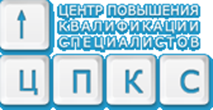 Цель разработки ресурса и технологии: реализация идеи повышения компетенций родителей дошкольников в условиях риска распространения COVID 2019 и непосещения детьми детского сада.Содержание: Технология работы родителей с медиаресурсом «Детский сад- онлайн» для повышения компетенций родителей дошкольников в условиях риска распространения COVID 2019 и непосещения детьми детского сада. Медиаресурс представляет собой агрегатор информации, позволяющий обеспечить осведомлённость родителей  в области педагогики, психологии и игровых методик: https://кцво.рф/  Технология  реализуется через  этапы:1 этап.  Выбор интересующего родителей контента: «Раннее развитие»- консультации педагогов для родителей детей от 0 мес. до 3-х лет.	«Психологическая консультация» - консультации педагога-психолога для родителей дошкольников с 0 мес. до 3-х лет	«Консультации для родителей детей с особенностями развития» - консультации специалистов (учителя-логопеда, учителя-дефектолога, педагога-психолога, инструктора по ФК, музыкального руководителя и т.д.) для детей с нарушениями зрения, опорно-двигательного аппарата, речи, ментальными нарушениями	«Дистанционный клуб "Мама и малыш"» - дистанционное обучение детей от 1 года до 7 лет	«Клуб выходного дня» - рекомендации для родителей (лучшие маршруты выходного дня)	«Составление ИОМ» - составление индивидуального образовательного маршрута с учетом лицензированных образовательных услуг, оказываемых в Василеостровском  районе Санкт-Петербурга	Возможность написать обращение в консультационный центрВозможность обратиться к специалистам по дошкольному образованию2 этап.  Получение услуги в соответствии с запросом;3 этап.  Возможность коммуникации с педагогами и другими родителями через социальные сети (ВКОНТАКТЕ);4 этап.  Прохождение обучения в дистанционном курсе для родителей.5 этап. Возможность обратной связи с  разработчикамиНовизна: на сегодняшний день в СПб и РФ ресурс с таким набором функций в сети Интернет не выявлен Актуальность: Образование – сфера, которая в период самоизоляции сделала своих клиентов (родителей) своими сотрудниками. Отсюда важным шагом в поисках кадровых технологий стало повышение компетенций родителей  с точки зрения педагогической и психологической практики и создание условий для плотного онлайн-взаимодействия родителей и педагогов. Результаты: За первый месяц функционирования число пользователей достигло 900 человек, сегодня более 2 тысяч человек;Разработаны и размещены веб-квесты для детей, а также различные обучающие материалы для родителей;Сформирован и размещён на ресурсе районный кластер консультационных центров с возможностью онлайн-консультаций.Возможность тиражирования другими организациями: логика медиаресурса может быть применена в любой сфере народного хозяйства.Организация-участник: ГБУ ДППО ЦПКС «ИМЦ» Василеостровского района